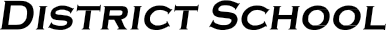 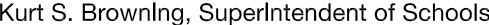 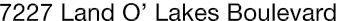 Finance Services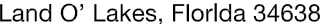 Joanne Millovitsch, Director of Finance813/ 794-2268	727/ 774-2268352/ 524-2268	Fax:  813/ 794-2266 e-mail:  jmillovi@pasco.k12.fl.usMEMORANDUMDate:	March 14, 2014To:	School Board MembersFrom:    Joanne Millovitsch, Director of Finance ServicesRe:	Attached Warrant List for the March 14, 2014Please review the current computerized list. These totals include computer generated, handwritten and cancelled checks.Warrant numbers 875821-876174.…………………………….……………………........................$3,190,382.41Amounts disbursed in Fund 1100 ........................................................................................................1,144,026.89Amounts disbursed in Fund 1300 ..................................................................................................................139.66Amounts disbursed in Fund 1400 ...............................................................................................................1,886.91Amounts disbursed in Fund 3709 .............................................................................................................52,290.00Amounts disbursed in Fund 3713 .............................................................................................................40,059.65Amounts disbursed in Fund 3714 .............................................................................................................96,167.92Amounts disbursed in Fund 3900 ...........................................................................................................337,940.94Amounts disbursed in Fund 3903 ...........................................................................................................152,824.12Amounts disbursed in Fund 3904 ...............................................................................................................6,089.89Amounts disbursed in Fund 3921 .............................................................................................................20,000.00Amounts disbursed in Fund 4100 ...........................................................................................................328,532.00Amounts disbursed in Fund 4210 .............................................................................................................84,666.11Amounts disbursed in Fund 4220 .............................................................................................................10,277.72Amounts disbursed in Fund 4240 ....................................................................................................................55.64Amounts disbursed in Fund 4260 ...............................................................................................................3,106.00Amounts disbursed in Fund 4340 ...........................................................................................................109,835.64Amounts disbursed in Fund 7110 ..................................................................................................................261.98Amounts disbursed in Fund 7111 ...........................................................................................................215,686.05Amounts disbursed in Fund 7130 .............................................................................................................75,197.45Amounts disbursed in Fund 7140 ....................................................................................................................91.83Amounts disbursed in Fund 7921 ...........................................................................................................390,966.05Amounts disbursed in Fund 7922 .............................................................................................................83,378.74Amounts disbursed in Fund 7923 ....................................................................................................................28.13Amounts disbursed in Fund 9210 .............................................................................................................36,873.09Warrants are combined lists of Accounts Payable for two check runs. Confirmation of the approval of the March 14, 2014 warrants will be requested at the April 1, 2014 School Board meeting.